LABORATÓRIO DE HABILIDADES PROFISSIONAIS E SIMULAÇÃO REALÍSTICAEstudantes:1_________________________________Periodo:___Curso:EnfFarFisOdonMed                                                                                                         2_________________________________Periodo:___Curso:EnfFarFisOdonMed                                                                                                         3_________________________________Periodo:___Curso:EnfFarFisOdonMed                                                                                                         4_________________________________Periodo:___Curso:EnfFarFisOdonMed                                                                                                         Habilidade a ser treinada:  _________________________________________________________Material e manequins solicitados para a atividade:Infraestrutura: (   ) Sala de Aula   (   ) Consultório   (   ) Sala de Habilidades  Sala: _______       Data: _________________: Horário _________ às _________.Os estudantes declaram que já passaram por oficina ou disciplina da habilidade que será treinada. Cientes que os manequins devem ser manuseados com luvas e que não devem ser utilizadas canetas durante as atividades ou aulas.Assinatura do estudante responsável: ___________________________ Contato: ______________________Ass. do funcionário. do LHPSR:______________________ Data__/__/_____          Deferido     	   IndeferidoCheck list de termino da atividade:             Confere          Não confere Assinatura do estudante responsável: ___________________________ Contato:______________________Assinatura do funcionário do LHPSR: _______________________________________________________ Gestor do Laboratório LHPSR:________________________________________________                Ciente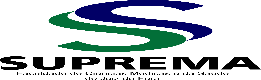 Título: Solicitação de agendamento para treinamento de habilidades - estudantesFolha: 1 / 1Especificação do Material e ManequimQuant / InicioQuant / FimConsumo